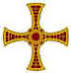 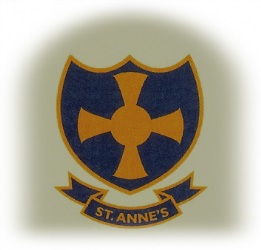 ST. ANNE’S RC PRIMARY SCHOOLHylton Road, Sunderland, SR4 9AATel:	0191 5344555Email	info@stannesrcprimary.org.ukHead teacher; Mrs C HarrisonTeaching Assistant Required for September 2019Fixed Term for 1 year linked to intervention for a targeted year group Level 2 Grade C Point 11-13 Subject to NJC Pay AwardTerm Time only 37 hours per weekThe Governors and Head teacher are seeking to appoint a committed and enthusiastic Teaching Assistant to join this happy welcoming school where we strive to  live happily, love unconditionally and learn enthusiastically with Jesus by our side.”  The successful candidate will:Be a practising Catholic or supportive to the teachings of the Catholic Church. They will be expected to play a full part in promoting the Catholic mission of the school.Be an excellent practitioner with high expectations and a commitment to raising standardsHave the capacity to inspire and motivate childrenBe dedicated to their own professional developmentBe prepared to be involved in the wider and corporate life of the school, supporting the informal as well as the formal curriculum.  We can offer:Warm, welcoming successful school and parish communityHappy, enthusiastic, highly motivated children who are keen to learnA committed staff and Governing BodyAn attractive, stimulating and well organised environmentApplications are invited from qualified teaching assistants who are practicing Catholics or who are supportive of our catholic ethos and who are committed to high expectations within a caring environment.    Please state curriculum strengths.THE POST IS NOT OPEN TO JOB SHAREVisits to the school are warmly welcomed by prior appointment.The post is exempt from the Rehabilitation of Offenders act 1974 and therefore will be subject to a satisfactory enhanced Disclosure and Barring Service criminal check for regulated activity.St. Anne’s Primary School safeguards and protects its students and staff by being committed to respond in accordance with Sunderland safeguarding Board procedures.Further information and application forms are available by email only to the school email address above and should be returned to the Head teacher at the above address by Friday 5th April 2019 12 noon.Shortlisting will take place on Wednesday 24th April 2019 and interviews to take place Wednesday 1st May 2019 